 Schedule for Room KOLL1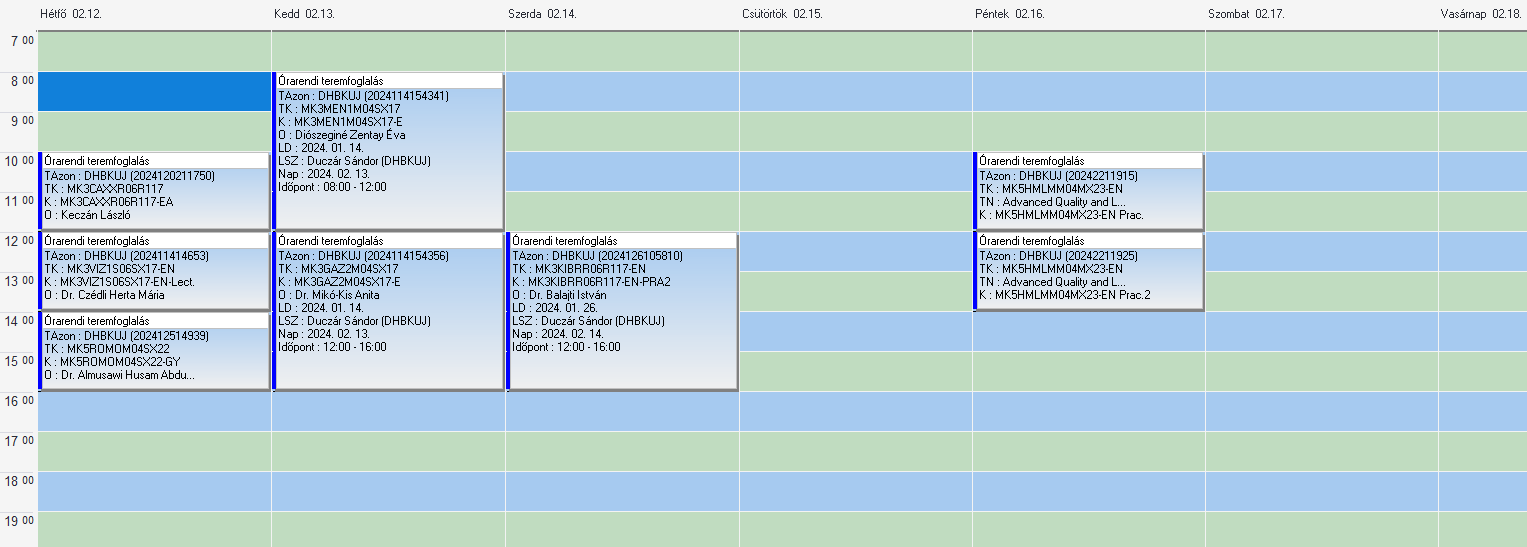 